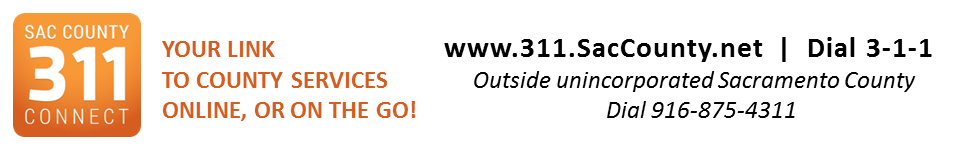 CORDOVA COMMUNITY PLANNING ADVISORY COUNCILCounty of SacramentoBranch Center OB3, Conference Room 13701 Branch Center RoadSacramento, CA 95827http://www.per.saccounty.net/CPAC/Pages/CPAC-Cordova.aspxCORDOVA COMMUNITY PLANNING ADVISORY COUNCILCounty of SacramentoBranch Center OB3, Conference Room 13701 Branch Center RoadSacramento, CA 95827http://www.per.saccounty.net/CPAC/Pages/CPAC-Cordova.aspxCORDOVA COMMUNITY PLANNING ADVISORY COUNCILCounty of SacramentoBranch Center OB3, Conference Room 13701 Branch Center RoadSacramento, CA 95827http://www.per.saccounty.net/CPAC/Pages/CPAC-Cordova.aspxTHURSDAY, February 16, 20177:00 PMTHURSDAY, February 16, 20177:00 PMCORDOVA COMMUNITY PLANNING ADVISORY COUNCILCounty of SacramentoBranch Center OB3, Conference Room 13701 Branch Center RoadSacramento, CA 95827http://www.per.saccounty.net/CPAC/Pages/CPAC-Cordova.aspxCORDOVA COMMUNITY PLANNING ADVISORY COUNCILCounty of SacramentoBranch Center OB3, Conference Room 13701 Branch Center RoadSacramento, CA 95827http://www.per.saccounty.net/CPAC/Pages/CPAC-Cordova.aspxCORDOVA COMMUNITY PLANNING ADVISORY COUNCILCounty of SacramentoBranch Center OB3, Conference Room 13701 Branch Center RoadSacramento, CA 95827http://www.per.saccounty.net/CPAC/Pages/CPAC-Cordova.aspxNote:  Applicant or appointed representative should be present.    If unable to attend, please contact the Cordova CPAC Chair, Gay Jones at (916) 208-0736.  To contact the Sacramento County Planning and Environmental Review Division representatives for the Cordova area, please call Todd Smith at (916) 874-6918 or smithtodd@saccounty.net  or Carol Gregory at (916) 874-5458 or gregoryc@saccounty.net.  To contact the Planning and Environmental Review Division CPAC Secretary, please call (916) 874-5397.Note:  Applicant or appointed representative should be present.    If unable to attend, please contact the Cordova CPAC Chair, Gay Jones at (916) 208-0736.  To contact the Sacramento County Planning and Environmental Review Division representatives for the Cordova area, please call Todd Smith at (916) 874-6918 or smithtodd@saccounty.net  or Carol Gregory at (916) 874-5458 or gregoryc@saccounty.net.  To contact the Planning and Environmental Review Division CPAC Secretary, please call (916) 874-5397.Note:  Applicant or appointed representative should be present.    If unable to attend, please contact the Cordova CPAC Chair, Gay Jones at (916) 208-0736.  To contact the Sacramento County Planning and Environmental Review Division representatives for the Cordova area, please call Todd Smith at (916) 874-6918 or smithtodd@saccounty.net  or Carol Gregory at (916) 874-5458 or gregoryc@saccounty.net.  To contact the Planning and Environmental Review Division CPAC Secretary, please call (916) 874-5397.Note:  Applicant or appointed representative should be present.    If unable to attend, please contact the Cordova CPAC Chair, Gay Jones at (916) 208-0736.  To contact the Sacramento County Planning and Environmental Review Division representatives for the Cordova area, please call Todd Smith at (916) 874-6918 or smithtodd@saccounty.net  or Carol Gregory at (916) 874-5458 or gregoryc@saccounty.net.  To contact the Planning and Environmental Review Division CPAC Secretary, please call (916) 874-5397.Note:  Applicant or appointed representative should be present.    If unable to attend, please contact the Cordova CPAC Chair, Gay Jones at (916) 208-0736.  To contact the Sacramento County Planning and Environmental Review Division representatives for the Cordova area, please call Todd Smith at (916) 874-6918 or smithtodd@saccounty.net  or Carol Gregory at (916) 874-5458 or gregoryc@saccounty.net.  To contact the Planning and Environmental Review Division CPAC Secretary, please call (916) 874-5397.Note:  To receive notification of Sacramento County public meetings sign up for Sac County news.  Visit the following website and enter your e-mail address: https://public.govdelivery.com/accounts/CASACRAM/subscriber/new?Note: To receive additional information regarding Current Planning projects visit the Planning Projects Viewer website at https://planningdocuments.saccounty.net/  Select the appropriate community from the drop down field, click the search button and a list of projects will be generated.  Scroll down the list until the project is located and click on it for additional information.   For direct access to information on projects in this agenda, use the link provided below the Control Number.  Note:   To submit project comments to CPAC members, email them to CPAC-Cordova@saccounty.net.  Please identify the relevant project using the project name, control number or address. Note:  To receive notification of Sacramento County public meetings sign up for Sac County news.  Visit the following website and enter your e-mail address: https://public.govdelivery.com/accounts/CASACRAM/subscriber/new?Note: To receive additional information regarding Current Planning projects visit the Planning Projects Viewer website at https://planningdocuments.saccounty.net/  Select the appropriate community from the drop down field, click the search button and a list of projects will be generated.  Scroll down the list until the project is located and click on it for additional information.   For direct access to information on projects in this agenda, use the link provided below the Control Number.  Note:   To submit project comments to CPAC members, email them to CPAC-Cordova@saccounty.net.  Please identify the relevant project using the project name, control number or address. Note:  To receive notification of Sacramento County public meetings sign up for Sac County news.  Visit the following website and enter your e-mail address: https://public.govdelivery.com/accounts/CASACRAM/subscriber/new?Note: To receive additional information regarding Current Planning projects visit the Planning Projects Viewer website at https://planningdocuments.saccounty.net/  Select the appropriate community from the drop down field, click the search button and a list of projects will be generated.  Scroll down the list until the project is located and click on it for additional information.   For direct access to information on projects in this agenda, use the link provided below the Control Number.  Note:   To submit project comments to CPAC members, email them to CPAC-Cordova@saccounty.net.  Please identify the relevant project using the project name, control number or address. Note:  To receive notification of Sacramento County public meetings sign up for Sac County news.  Visit the following website and enter your e-mail address: https://public.govdelivery.com/accounts/CASACRAM/subscriber/new?Note: To receive additional information regarding Current Planning projects visit the Planning Projects Viewer website at https://planningdocuments.saccounty.net/  Select the appropriate community from the drop down field, click the search button and a list of projects will be generated.  Scroll down the list until the project is located and click on it for additional information.   For direct access to information on projects in this agenda, use the link provided below the Control Number.  Note:   To submit project comments to CPAC members, email them to CPAC-Cordova@saccounty.net.  Please identify the relevant project using the project name, control number or address. Note:  To receive notification of Sacramento County public meetings sign up for Sac County news.  Visit the following website and enter your e-mail address: https://public.govdelivery.com/accounts/CASACRAM/subscriber/new?Note: To receive additional information regarding Current Planning projects visit the Planning Projects Viewer website at https://planningdocuments.saccounty.net/  Select the appropriate community from the drop down field, click the search button and a list of projects will be generated.  Scroll down the list until the project is located and click on it for additional information.   For direct access to information on projects in this agenda, use the link provided below the Control Number.  Note:   To submit project comments to CPAC members, email them to CPAC-Cordova@saccounty.net.  Please identify the relevant project using the project name, control number or address. OFFICERS:GAY JONESROBERT TRONVIGGAY JONESROBERT TRONVIGCHAIRsecretaryCHAIRsecretaryCHAIRsecretaryMEMBERS:Carmen MitchellChristopher StahlERIN HEATHCarmen MitchellChristopher StahlERIN HEATHCarmen MitchellChristopher StahlERIN HEATHMaurice ThomasMandi strellaMaurice ThomasMandi strellaREPRESENTATIVES:TODD SMITH - COUNTY PLANNING AND ENVIRONMENTAL REVIEWCAROL GREGORY - COUNTY PLANNING AND ENVIRONMENTAL REVIEWTODD SMITH - COUNTY PLANNING AND ENVIRONMENTAL REVIEWCAROL GREGORY - COUNTY PLANNING AND ENVIRONMENTAL REVIEWTODD SMITH - COUNTY PLANNING AND ENVIRONMENTAL REVIEWCAROL GREGORY - COUNTY PLANNING AND ENVIRONMENTAL REVIEWTODD SMITH - COUNTY PLANNING AND ENVIRONMENTAL REVIEWCAROL GREGORY - COUNTY PLANNING AND ENVIRONMENTAL REVIEWTODD SMITH - COUNTY PLANNING AND ENVIRONMENTAL REVIEWCAROL GREGORY - COUNTY PLANNING AND ENVIRONMENTAL REVIEWEXA – EXCUSED ABSENCER – RESIGNEDU - UNEXCUSED ABSENCEU - UNEXCUSED ABSENCETE - TERM EXPIREDTE - TERM EXPIREDP – PRESENTP – PRESENTQUORUM DETERMINATION:QUORUM DETERMINATION:QUORUM DETERMINATION:YesYesNoNoCOUNTY REPRESENTATIVE:COUNTY REPRESENTATIVE:COUNTY REPRESENTATIVE:YesYesNoNoMatters under the jurisdiction of the CPAC and not on the posted agenda may be addressed by the general public following completion of the regular agenda.   The CPAC may limit the length of any off-agenda testimony.Matters under the jurisdiction of the CPAC and not on the posted agenda may be addressed by the general public following completion of the regular agenda.   The CPAC may limit the length of any off-agenda testimony.Matters under the jurisdiction of the CPAC and not on the posted agenda may be addressed by the general public following completion of the regular agenda.   The CPAC may limit the length of any off-agenda testimony.Matters under the jurisdiction of the CPAC and not on the posted agenda may be addressed by the general public following completion of the regular agenda.   The CPAC may limit the length of any off-agenda testimony.Matters under the jurisdiction of the CPAC and not on the posted agenda may be addressed by the general public following completion of the regular agenda.   The CPAC may limit the length of any off-agenda testimony.Matters under the jurisdiction of the CPAC and not on the posted agenda may be addressed by the general public following completion of the regular agenda.   The CPAC may limit the length of any off-agenda testimony.Matters under the jurisdiction of the CPAC and not on the posted agenda may be addressed by the general public following completion of the regular agenda.   The CPAC may limit the length of any off-agenda testimony.Planning Items for Review: 1.Control No.:          Control No.:          PLNP2016-00501PLNP2016-00501PLNP2016-00501PLNP2016-00501PLNP2016-00501Project Name:Project Name:Fesliyan Residential Accessory DwellingFesliyan Residential Accessory DwellingFesliyan Residential Accessory DwellingFesliyan Residential Accessory DwellingFesliyan Residential Accessory DwellingAssessor’s Parcel No.: Assessor’s Parcel No.: 068-0391-012068-0391-012068-0391-012068-0391-012068-0391-012Location:Location:The project is located at 9371 Matador Way, approximately 180 feet west of Zorina Way in the Cordova community.The project is located at 9371 Matador Way, approximately 180 feet west of Zorina Way in the Cordova community.The project is located at 9371 Matador Way, approximately 180 feet west of Zorina Way in the Cordova community.The project is located at 9371 Matador Way, approximately 180 feet west of Zorina Way in the Cordova community.The project is located at 9371 Matador Way, approximately 180 feet west of Zorina Way in the Cordova community. Owner/Applicant: Owner/Applicant:Kory Fesliyan9371 Matador WaySacramento, CA 95826(916) 764-6605Kory.fesliyan@gmail.com Kory Fesliyan9371 Matador WaySacramento, CA 95826(916) 764-6605Kory.fesliyan@gmail.com Kory Fesliyan9371 Matador WaySacramento, CA 95826(916) 764-6605Kory.fesliyan@gmail.com Kory Fesliyan9371 Matador WaySacramento, CA 95826(916) 764-6605Kory.fesliyan@gmail.com Kory Fesliyan9371 Matador WaySacramento, CA 95826(916) 764-6605Kory.fesliyan@gmail.com County Project Manager:County Project Manager:Ciara Atilano, Assistant Planner, (916) 874-1628, atilanoc@saccounty.netCiara Atilano, Assistant Planner, (916) 874-1628, atilanoc@saccounty.netCiara Atilano, Assistant Planner, (916) 874-1628, atilanoc@saccounty.netCiara Atilano, Assistant Planner, (916) 874-1628, atilanoc@saccounty.netCiara Atilano, Assistant Planner, (916) 874-1628, atilanoc@saccounty.netRequest:Request:A Use Permit to allow an existing 960 square-foot detached garage to be converted into a residential accessory dwelling on approximately 0.78 acres in the RD-5 zone.A Special Development Permit to deviate from the side yard setback requirements. (SZC 5.4.2.B.)A Use Permit to allow an existing 960 square-foot detached garage to be converted into a residential accessory dwelling on approximately 0.78 acres in the RD-5 zone.A Special Development Permit to deviate from the side yard setback requirements. (SZC 5.4.2.B.)A Use Permit to allow an existing 960 square-foot detached garage to be converted into a residential accessory dwelling on approximately 0.78 acres in the RD-5 zone.A Special Development Permit to deviate from the side yard setback requirements. (SZC 5.4.2.B.)A Use Permit to allow an existing 960 square-foot detached garage to be converted into a residential accessory dwelling on approximately 0.78 acres in the RD-5 zone.A Special Development Permit to deviate from the side yard setback requirements. (SZC 5.4.2.B.)A Use Permit to allow an existing 960 square-foot detached garage to be converted into a residential accessory dwelling on approximately 0.78 acres in the RD-5 zone.A Special Development Permit to deviate from the side yard setback requirements. (SZC 5.4.2.B.)Investigating Member:  Investigating Member:  Investigating Member:  Investigating Member:  Investigating Member:  Investigating Member:  Investigating Member:  COUNCIL RECOMMENDATION:COUNCIL RECOMMENDATION:COUNCIL RECOMMENDATION:COUNCIL RECOMMENDATION:COUNCIL RECOMMENDATION:COUNCIL RECOMMENDATION:COUNCIL RECOMMENDATION:COUNCIL RECOMMENDATION:Motion by:Motion by:Motion by:Motion by:Motion by:Seconded by:  Seconded by:  Seconded by:  Vote:Vote:Yes  Yes  No  No  Abstain  Absent  Action:  Action:  Action:  Action:  Action:  Action:  Action:  Action:  Note:  This CPAC has the right to file an appeal with the County of Sacramento when the          committee, commission or official takes an action or determination that conflicts with community-wide policies as understood by the respective CPAC and its constituency.Note:  This CPAC has the right to file an appeal with the County of Sacramento when the          committee, commission or official takes an action or determination that conflicts with community-wide policies as understood by the respective CPAC and its constituency.Note:  This CPAC has the right to file an appeal with the County of Sacramento when the          committee, commission or official takes an action or determination that conflicts with community-wide policies as understood by the respective CPAC and its constituency.Note:  This CPAC has the right to file an appeal with the County of Sacramento when the          committee, commission or official takes an action or determination that conflicts with community-wide policies as understood by the respective CPAC and its constituency.Note:  This CPAC has the right to file an appeal with the County of Sacramento when the          committee, commission or official takes an action or determination that conflicts with community-wide policies as understood by the respective CPAC and its constituency.Note:  This CPAC has the right to file an appeal with the County of Sacramento when the          committee, commission or official takes an action or determination that conflicts with community-wide policies as understood by the respective CPAC and its constituency.Note:  This CPAC has the right to file an appeal with the County of Sacramento when the          committee, commission or official takes an action or determination that conflicts with community-wide policies as understood by the respective CPAC and its constituency.Note:  This CPAC has the right to file an appeal with the County of Sacramento when the          committee, commission or official takes an action or determination that conflicts with community-wide policies as understood by the respective CPAC and its constituency.Other Business:public comment:INFORMATION SHARING:Approval of Minutes:Adjournment: